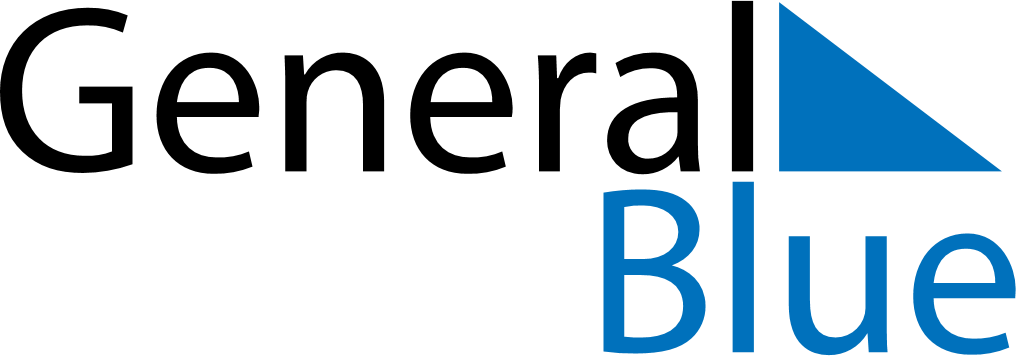 April 2019April 2019April 2019RussiaRussiaSUNMONTUEWEDTHUFRISAT123456789101112131415161718192021222324252627282930